Совместная работа с родителями. Гендерное воспитание дошкольников.Конспект квест-игры для родителей, тема «Игрушки»(старший возраст)Разработала: ПДО по ИЗО МБДОУ №52 «Росинка»                  города Димитровграда Ульяновской области Альмеева Ираида ГеннадьевнаЦель: развитие познавательного интереса к логическим, тактильным, сюжетным, спортивным игрушкам, соответствующим психологическим, возрастным и социокультурным нормам, обогащение и активизация словарного запаса, развитие творческих способностей. при составлении дизайна разнообразных видов игрушек для интеллектуального развития мальчиков и девочек.Материалы и оборудование: карты следования по маршрутам, карточки с элементами остановок с логическими, практическими заданиями, столы для двух (трех) команд, с заданиями (чертежи развивающих бизибордов).Организационный моментВводная частьРодители делятся на две или три команды. Каждой команде назначается сопровождение. Все станции проходят одновременно, каждый раз получая ключ для прохождения  на следующий этап нашей игры - квеста. На каждом этапе квеста - игры игроков встречает кукольный герой. Ведущий: - Я ваш инструктор. Я ознакомлю вас с правилами нашей игры-квеста. Игра наша пройдет под эмблемой «Игрушки». На каждом этапе вас ожидают задания, выполнив которые, вы получаете фишку для прохождения на следующий этап. Это поможет вам мобилизоваться и активизироваться. Ведь для создания игрушек для наших любимых деток задействовано много умов и мастеров. Я предлагаю придумать названия вашим командам. («Кукляндия» и «Выдумляндия»)Ведущий: Вы молодцы! Очень интересные названия вы придумали для ваших команд. Получайте карты следования. Указатели и зашифрованные ребусы помогут вам. Удачи вам в вашем познавательном и творческом пути!1. Квестовая частьЗвучит фонограмма из кинофильма «Приключение Буратино»Встречает команды Папа Карло: «У меня к гостям вопросы. Чья команда больше ответит на вопросы, та команда выходит первая по маршруту». Ведется перекрестный опросник. Ведущая фиксирует ответы. По окончании ведущий объявляет результаты разминки.Выполнив задания по этапам, команды возвращаются к стендам План квест-игры: «Игрушки»На каждом этапе родителей встречает герой сказки или литературный герой и отслеживает процесс выполнения задания.Творческая частьВедущий: - Следующий этап нашей квест – игры «Нарисуй и раскрась наряд куклы» рассчитан на ваши творческие способности. Необходимо дорисовать платье или костюм куклы девочки, (мальчика), обувь, головной убор или отличительные детали. Выполнив это задание, вы получаете ключ к следующему этапу нашей игры. Нужно быть очень внимательными.Ведущий: Переходим к следующему этапу нашей квест – игры. Этап называется «Бизиборд – игрушка для маленьких интеллектуалов (Сделать чертеж бизиборда для ребенка 5 лет) ». Перед вами на столах разложены бумага, маркеры, фломастеры, линейки. Вам предстоит, посовещавшись, составить и украсить для одной команды – бизиборд для девочки, а для другой команды – бизиборд для мальчика. И презентовать свой чертеж.Ведущий: А теперь вам предлагается сочинить сказки для своих любимых деток. Перед вами театральная атрибутика, вам нужно вспомнить сказки и показать одну мизансценуВедущий: Я предлагаю вам вместе с вашими детьми отправиться на станцию «Техпомощь «Спасатели игрушек»  куклам, машинкам, мягким игрушкам, музыкальным инструментам. Очень часто требуется наша взрослая помощь, если с игрушками случилась проблема.Ведущий: Город мальчиков и город девочек в детском саду можно построить…из коробок и коробочек, из кубиков, из лего. Я предлагаю вам построить город из лего. Отличительная характерная черта должна быть видна. Обязательно презентовать вашу постройку.Ведем подсчет выигранных фишек. Победила дружба! Финал квест – игры Супер - игра «Угадай, что зашифровано на стенде» (Помощь 3 буквы)Уважаемые взрослые, мы с вами вышли в финал. Финальное задание подводит итог нашему задорному оптимизму! Перед каждой командой на доске кроссворд.  Задание для каждой команды – отгадать все зашифрованные слова. Но – вам предлагается помощь – можете назвать три буквы.Включается фонограмма из фильма «Золотой ключик»«ВСЕ НАЧИНАЕТСЯ С ДЕТСТВА» Сергей Михалков.1 команда2 командаМесто проведения:                 музыкальный залМесто проведения:                 музыкальный зал1.  Как звали шарманщика, который сделал Буратино из полена?-  Папа Карло2.  Имя его старого друга? - Джузеппе3.  Где находился нарисованный очаг? -  В каморке папы Карло4.  Из чего сделаны куклы в театре Карабаса Барабаса? -Из ваты, Мальвина из фарфора5.  Из чего сделана одежда Буратино? -Из бумаги6.  Что за ключ Черепаха Тортилла подарила Буратино?   -Ключ от каморки папы Карло    7.  Сколько стоил билет в театр Карабаса Барабаса? В каком денежном эквиваленте? -Четыре сольдо8.  Что говорили Лиса Алиса и Кот Базилио, выпрашивая деньги у прохожих? -Подайте хромой Лисе Алисе и слепому коту Базилио на пропитание9.  Для чего нужен был ключ   Карабасу Барабасу? -Чтобы попасть в Счастливую Страну           10.    Перечислите имена кукол-                   героев сказки «Золотой ключик»  -Буратино, Пьеро. Мальвина, Арлекин, пес Артемон          1.  Как звали шарманщика, который сделал Буратино из полена?-  Папа Карло2.  Имя его старого друга? -Джузеппе3.  Где находился нарисованный очаг?  -В каморке папы Карло4.  Из чего сделаны куклы в театре Карабаса Барабаса?- Из ваты, Мальвина из фарфора5.  Из чего сделана одежда Буратино? -Из бумаги6.  Что за ключ Черепаха Тортилла подарила Буратино?   -Ключ от каморки папы Карло    7.  Сколько стоил билет в театр Карабаса Барабаса? В каком денежном эквиваленте? -Четыре сольдо8.  Что говорили Лиса Алиса и Кот Базилио, выпрашивая деньги у прохожих? -Подайте хромой Лисе Алисе и слепому коту Базилио на пропитание9.  Для чего нужен был ключ   Карабасу Барабасу? -Чтобы попасть в Счастливую Страну           10.    Перечислите имена кукол-                   героев сказки «Золотой ключик»  -Буратино, Пьеро. Мальвина, Арлекин, пес Артемон          1 этап1 этапМесто проведения:                 музыкальный залМесто проведения:                музыкальный зал «Угадай что лишнее»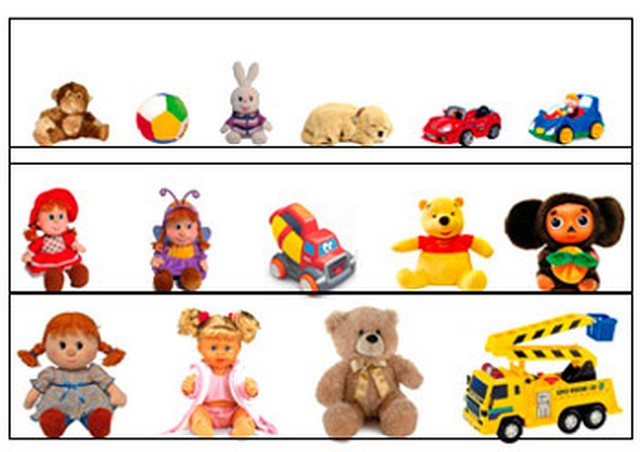 «Угадай что лишнее»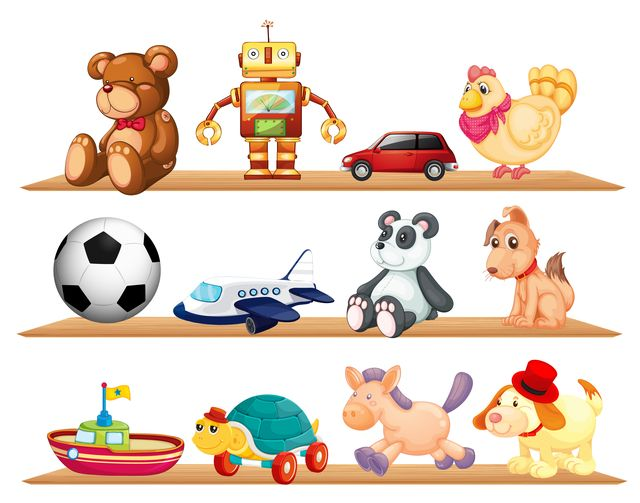 2 этап2 этапМесто проведения:                        изостудияМесто проведения:   методический кабинет       Творческая работаБизиборд – игрушка для маленьких интеллектуалов (Сделать чертеж бизиборда для ребенка 5 лет) 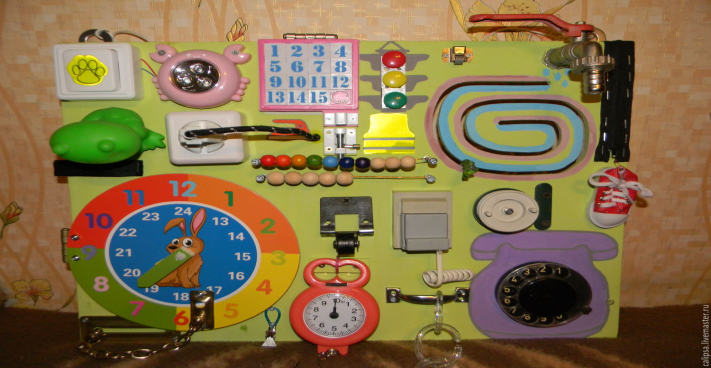 Настольный театр Инсценировка сказки при помощи атрибутов теневого театра, пальчикового, би-ба-бо. Сказка для детей 5-6 лет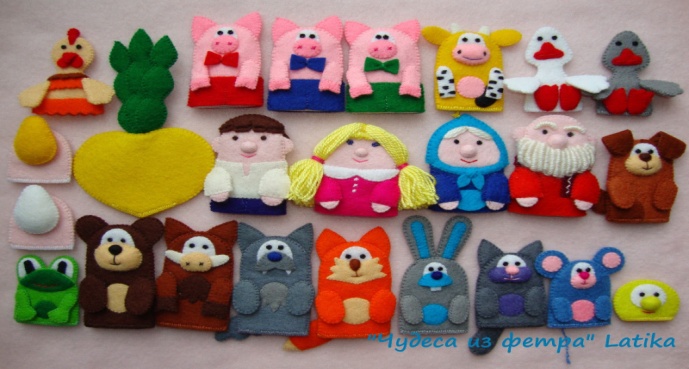 3 этап3 этапМесто проведения:     методический кабинет       Место проведения:         кабинет логопеда              Настольный театр Инсценировка сказки при помощи атрибутов теневого театра, пальчикового, би-ба-бо. Сказка для детей 5-6 летТехпомощь «Спасатели игрушек»куклам, машинкам, мягким игрушкам, музыкальным инструментам.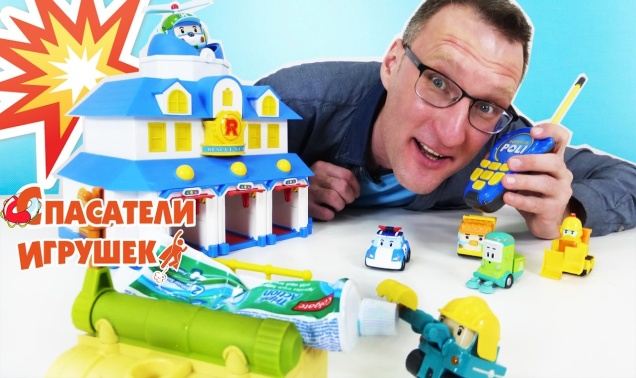 4 этап4 этапМесто проведения:       кабинет логопедаМесто проведения:                изостудия    Техпомощь «Спасатели игрушек»куклам, машинкам, мягким игрушкам, музыкальным инструментам.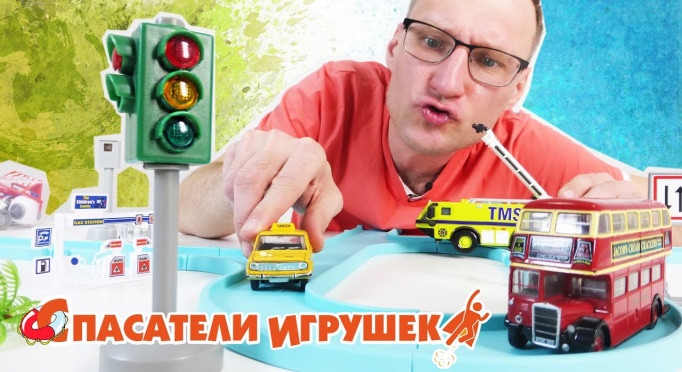 Творческая работаБизиборд – игрушка для маленьких интеллектуалов (Сделать чертеж бизиборда для ребенка 5 лет)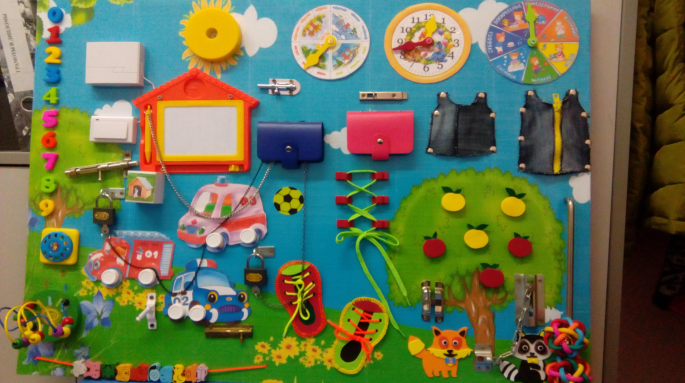 5 этап5этапМесто проведения:            спортивный залМесто проведения:            спортивный залИнтеллектуальная разминка«Лего» Техническая инструкция – чертеж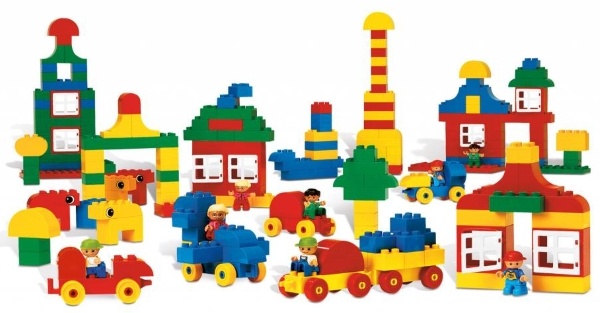 Интеллектуальная разминка«Лего» Техническая инструкция – чертеж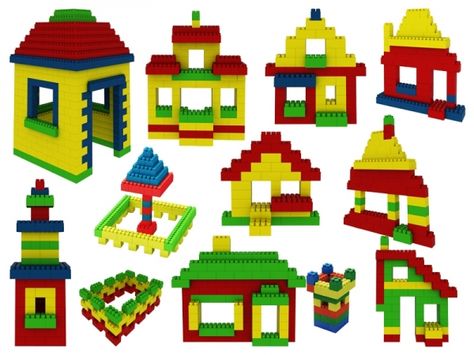 6 этап6 этапМесто проведения:         музыкальный залМесто проведения:   музыкальный залФинал квест – игры Супер - игра « Угадай что зашифровано на стенде» (Помощь 3 буквы)«ВСЕ НАЧИНАЕТСЯ С ДЕТСТВА»Финал квест – игры Супер - игра « Угадай что зашифровано на стенде» (Помощь 3 буквы)«ВСЕ НАЧИНАЕТСЯ с ДЕТСТВА»1 команда Игра «Угадай что лишнее»Классификация игрушек, предметов для игр для девочек2 командаИгра «Угадай что лишнее»Классификация игрушек, предметов для игр для мальчиков1 командаИгра «Бизиборд – игрушка для маленьких интеллектуалов (Сделать чертеж бизиборда для девочки 5 лет и обосновать каждый элемент »2 командаИгра «Бизиборд – игрушка для маленьких интеллектуалов (Сделать чертеж бизиборда для мальчика 5 лет) и обосновать каждый элемент »1 командаИгра «Сочини сказку»Используя театральную атрибутику нужно сочинить сказку для доченьки и показать фрагмент сказки. 2 командаИгра «Сочини сказку»Используя театральную атрибутику нужно сочинить сказку для сыночка и показать фрагмент сказки.1 командаИгра «Спасатели игрушек»Используя инструменты, клей, нитки, сделать ремонт кукол, одежды кукольной, пупсов, кукольной мебели и т. д.  2 командаИгра «Спасатели игрушек»Используя инструменты, клей, сделать ремонт машин, всего транспорта и т. д.  1 командаИгра «Город девочек» ЛегоИспользуя инструкции, чертежи и собственную фантазию, нужно построить город кукольный для девочек и т. д.  2 командаИгра «Город мальчиков» ЛегоИспользуя инструкции, чертежи и собственную фантазию, нужно построить город кукольный для мальчиков и т.д.